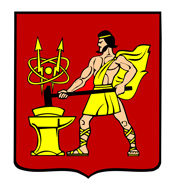 АДМИНИСТРАЦИЯ ГОРОДСКОГО ОКРУГА ЭЛЕКТРОСТАЛЬМОСКОВСКОЙ   ОБЛАСТИПОСТАНОВЛЕНИЕ24.07.2023 № 1006/7О внесении изменений в муниципальную программу городского округа Электросталь Московской области «Развитие и функционирование дорожно-транспортного комплекса»В соответствии с Бюджетным кодексом Российской Федерации, Порядком разработки и реализации муниципальных программ городского округа Электросталь Московской области, утвержденным постановлением Администрации городского округа Электросталь Московской области от 14.05.2021 №378/5, решением Совета депутатов городского округа Электросталь Московской области от 15.12.2022 № 193/35 «О бюджете городского округа Электросталь Московской области на 2023 год и на плановый период 2024 и 2025 годов», Администрация городского округа Электросталь Московской области ПОСТАНОВЛЯЕТ:1. Внести изменения в муниципальную программу городского округа Электросталь Московской области «Развитие и функционирование дорожно-транспортного комплекса» утвержденную постановлением Администрации городского округа Электросталь Московской области от 14.12.2022 № 1480/12 (в редакции постановлений Администрации от 20.02.2023 № 195/2, от 13.03.2023 № 278/3, от 11.05.2023 № 612/5, от 14.06.2023 № 810/6), изложив ее в новой редакции согласно приложению к настоящему постановлению.2. Опубликовать настоящее постановление на официальном сайте городского округа Электросталь Московской области в сети «Интернет»: www.electrostal.ru.3. Настоящее постановление вступает в силу после его официального опубликования.Глава городского округа                                                                                         И.Ю. ВолковаПриложение к постановлению Администрации городского округа Электросталь Московской областиот 24.07.2023 № 1006/7«Утверждена постановлением Администрации городского округа Электросталь Московской области от 14.12.2022 № 1480/12 (в редакции постановлений Администрации городского округа Электросталь Московской области от 20.02.2023 № 195/2, от 13.03.2023 № 278/3, от 11.05.2023 № 612/5, от 14.06.2023 № 810/6)Муниципальная программа городского округа Электросталь Московской области«Развитие и функционирование дорожно-транспортного комплекса»1. Паспорт муниципальной программы городского округа Электросталь Московской области«Развитие и функционирование дорожно-транспортного комплекса» 2. Краткая характеристика сферы реализации муниципальной программыОдним из основных приоритетов социально-экономической политики городского округа Электросталь является обеспечение высокого уровня жизни посредством развития современной и эффективной дорожной инфраструктуры, повышения безопасности дорожно-транспортного комплекса, повышения качества и доступности для населения услуг транспортного комплекса, отвечающих требованиям безопасности. Настоящая муниципальная программа разработана в целях:1. Повышения доступности и качества транспортных услуг для населения.2. Обеспечения нормативного состояния автомобильных дорог местного значения на территории городского округа Электросталь Московской области.3. Повышения безопасности дорожно-транспортного комплекса городского округа Электросталь Московской области.Дорожно-транспортный комплекс является составной частью производственной инфраструктуры городского округа Электросталь. Его устойчивое и эффективное развитие - необходимое условие обеспечения темпов экономического роста и улучшения качества жизни населения.Доминирующую роль в обеспечении потребностей населения в перевозках на территории города играет автомобильный транспорт общего пользования. Основные пассажиропотоки сконцентрированы на направлениях, обеспечивающих связи жилого сектора с объектами социальной инфраструктуры и объектами промышленности.Систему пассажирского транспорта на территории городского округа Электросталь составляет сеть маршрутов автомобильного транспорта регулярного сообщения. Маршрутная сеть городского округа включает 41 маршрут, 28 из которых являются муниципальными. Муниципальные маршруты обслуживают 4 организации: «МАП № 12 г. Ногинск» филиал АО «МОСТРАНСАВТО» ПБ г. Электросталь и 3 коммерческих организации. На всех муниципальных маршрутах отдельным категориям граждан предоставляются льготы. Общая протяженность городских маршрутов более 300 км. Общая протяженность улиц и дорог, по которым проходят маршруты автомобильного пассажирского транспорта регулярного сообщения более 47 км. На муниципальных маршрутах ежедневно работает 135 автобусов: 53 автобуса малого класса, 33 среднего класса и 49 большого класса. Обеспечение доступности качественных транспортных услуг для населения, выполнение параметров перевозок по маршрутам регулярных перевозок по регулируемым тарифам, на которых отдельным гражданам предоставляются меры социальной поддержки является одним из направлений реализации данной муниципальной программы.В последние годы транспорт городского округа Электросталь Московской области развивался динамично, значительно возросла его системообразующая роль, существенно повысилась транспортная активность населения. Высокие темпы прироста транспортного парка создают дополнительные предпосылки осложнения дорожно-транспортной обстановки. Необходимым условием поддержания нормальной жизнедеятельности является обеспечение содержания и ремонта дорожной сети общего пользования местного значения, их обустройство в соответствие с требованиями обеспечения безопасности дорожного движения, улучшение технического и эксплуатационного состояния, повышение качества содержания.Автомобильными дорогами общего пользования местного значения являются автомобильные дороги общего пользования в границах и вне границ городского округа за исключением автомобильных дорог общего пользования федерального, регионального или межмуниципального значения. Необходимым условием поддержания нормальной жизнедеятельности является обеспечение содержания и ремонта дорожной сети общего пользования местного значения, их обустройство в соответствие с требованиями обеспечения безопасности дорожного движения, улучшение технического и эксплуатационного состояния, повышение качества содержания.Автомобильными дорогами общего пользования местного значения являются автомобильные дороги общего пользования в границах и вне границ городского округа за исключением автомобильных дорог общего пользования федерального, регионального или межмуниципального значения общей протяженностью 162,6 км.Основными проблемами при содержании и ремонте автомобильных дорог общего пользования местного значения, являются:- низкое качество дорожного покрытия (дорожного полотна);- отсутствие какого-либо покрытия на некоторых дорогах;- низкая укомплектованность элементами организации дорожного движения.Все это создает неудобства и трудности при эксплуатации автомобильных дорог общего пользования местного значения.Длительный срок эксплуатации автомобильных дорог местного значения без проведения капитального ремонта и увеличение интенсивности движения транспорта ведет к износу дорожного покрытия автомобильных дорог местного значения, а также ввиду наличия грунтовых дорог, возникает необходимость в проведении ремонта автомобильных дорог. Состояние муниципальных автомобильных дорог определяется своевременностью и качеством выполнения работ по ремонту и содержанию автомобильных дорог и зависит напрямую от объемов финансирования, стратегии распределения финансовых ресурсов в условиях их ограниченных объемов. Несмотря на принятые в последнее время меры по повышению безопасности дорожного движения, ее уровень остается очень низким. К основным факторам, определяющим причины высокого уровня аварийности в городском округе Электросталь Московской области, следует отнести:- массовое нарушение требований безопасности дорожного движения со стороны участников движения (управление транспортным средством в нетрезвом состоянии, превышение скорости движения, выезд на полосу встречного движения и т.д.);- низкий уровень подготовки водителей транспортных средств;- недостаточный технический уровень дорожного хозяйства;- несовершенство технических средств организации дорожного движения;- недостаточная информированность населения о проблемах безопасности дорожного движения.Анализ аварийности показывает, что ситуация с обеспечением безопасности дорожного движения достаточно сложная:Основными видами дорожно-транспортных происшествий на территории городского округа Электросталь являются:- наезд на пешехода - 47,8%- столкновение – 41,3%.Комплексный подход к решению проблем повышения безопасности дорожного движения позволит обеспечить сбалансированное развитие системы организации дорожного движения на улицах города, важнейшее значение будет иметь реализация мероприятий направленных на улучшение условий движения транспортных средств и пешеходов, внедрение современных методов регулирования транспортных потоков, комплексных схем организации дорожного движения, совершенствование движения пешеходов, снижение влияния дорожных условий на возникновение дорожно-транспортных происшествий.Прогноз развития соответствующей сферы реализации муниципальной программы:1) Пассажирский транспортКомплексный подход к решению проблем в сфере пассажирских перевозок в рамках Программы позволит в основном сохранить сбалансированность развития пассажирского транспорта общего пользования и удовлетворить возрастающий спрос на транспортные услуги. Возможны два варианта решения проблем в сфере пассажирского транспорта общего пользования.Первый вариант предусматривает развитие пассажирского транспорта общего пользования как самостоятельной системы. К основным рискам реализации данного варианта можно отнести неопределенность объемов инвестиций. При недостаточной поддержке из федерального, областного и местного бюджета возрастают риски, обусловленные ухудшением экономической ситуации в России, что приведет к еще большему ухудшению состояния подвижного состава и соответственно срыву выхода автобусов в рейс. Второй вариант решения проблем предполагает разработку мероприятий на основе программно-целевого подхода, предусматривающего организацию транспортного обслуживания населения автомобильным транспортом в соответствии с муниципальными контрактами на оказание услуг по перевозке пассажиров.  Использование программно-целевого метода, позволит сохранить существующий объем выполнения пассажирских перевозок по регулируемым тарифам, на маршрутах которых отдельным категориям граждан предоставляются меры социальной поддержки.2) Муниципальные автомобильные дорогиОсобенностью эксплуатации муниципальных автомобильных дорог является их расположение на местности с глубиной залегания грунтовых вод менее двух метров от поверхности земли, а также наличие участков муниципальных автомобильных дорог, подтапливаемых в период паводка и выпадения осадков. С целью отвода паводковых и дождевых вод муниципальные автомобильные дороги обустроены закрытой системой ливневой канализации протяжённостью более 25 километров, что является одним из наиболее высоких показателей по протяжённости среди муниципальных образований Московской области. Система ливневой канализации характеризуется большой степенью износа, а также большой степенью засорения подземных трубопроводов грунтовыми отложениями, попадающими в них в связи с использованием в зимний период антигололёдного материала в виде песко-соляной смеси, а также нахождения в границах полосы отвода муниципальных автомобильных дорог газонов, с которых смывается грунт при выпадении осадков. 35 % протяжённости муниципальных автомобильных дорог обустроены бортовым камнем, что требует значительных средств на содержание муниципальных автомобильных дорог с применением специальной дорожной техники. За период 2020-2022 гг. осуществлен текущий и капитальный ремонт свыше 25 км муниципальных автомобильных дорог. В реальных условиях финансирования дорожной деятельности необходимо обеспечить опережение темпа ремонта дорожного покрытия муниципальных автомобильных дорог над скоростью разрушения дорожного покрытия муниципальных автомобильных дорог невозможно. В связи с этим основной целью, решаемой в сфере дорожной деятельности, является поддержание удовлетворительного технического состояния муниципальных автомобильных дорог в условиях дефицита денежных средств в бюджете городского округа на осуществление дорожной деятельности в условиях постоянного увеличения интенсивности дорожного движения и роста парка транспортных средств.При сценарном плане финансирования дорожной деятельности в соответствии с муниципальной программой ситуация будет соответствовать минимальному варианту осуществления дорожной деятельности на территории городского округа и не позволит кардинальным образом решить проблему опережение темпа ухудшения качества состояния муниципальных автомобильных дорог над темпом ремонта муниципальных автомобильных дорог.3) Безопасность дорожного движенияПри формировании Программы заложены принципы максимального охвата решения проблем, направленных на безопасность дорожного движения и снижения тяжести последствий дорожно-транспортных происшествий.Для достижения цели должна быть решена задача снижения социального риска от ДТП.В целях снижения социального риска от ДТП программой предусмотрены мероприятия по предупреждению детского дорожно-транспортного травматизма, ликвидация мест концентрации дорожно-транспортных происшествий, организация движения транспорта, пешеходов и велосипедистов, содержания и модернизации технических средств организации дорожного движения, организации парковочного пространства. Комплексный подход к решению проблем дорожно-транспортного комплекса городского округа Электросталь Московской области в рамках Программы позволит обеспечить сбалансированное развитие транспортной системы и удовлетворить спрос населения на транспортные услуги.3. Целевые показателимуниципальной программы городского округа Электросталь Московской области «Развитие и функционирование дорожно-транспортного комплекса»4. Перечень мероприятий подпрограммы I«Пассажирский транспорт общего пользования»5. Перечень мероприятий подпрограммы II«Дороги Подмосковья»6. Методика расчета значений целевых показателеймуниципальной программы городского округа Электросталь Московской области«Развитие и функционирование дорожно-транспортного комплекса»7. Методика определения результатов выполнения мероприятиймуниципальной программы городского округа Электросталь Московской области  «Развитие и функционирование дорожно-транспортного комплекса»».Координатор муниципальной программыЗаместитель Главы Администрации городского округа Электросталь Московской области В.А. ДенисовЗаместитель Главы Администрации городского округа Электросталь Московской области В.А. ДенисовЗаместитель Главы Администрации городского округа Электросталь Московской области В.А. ДенисовЗаместитель Главы Администрации городского округа Электросталь Московской области В.А. ДенисовЗаместитель Главы Администрации городского округа Электросталь Московской области В.А. ДенисовЗаместитель Главы Администрации городского округа Электросталь Московской области В.А. ДенисовМуниципальный заказчик муниципальной программыМуниципальное казенное учреждение «Строительство, благоустройство и дорожное хозяйство»Муниципальное казенное учреждение «Строительство, благоустройство и дорожное хозяйство»Муниципальное казенное учреждение «Строительство, благоустройство и дорожное хозяйство»Муниципальное казенное учреждение «Строительство, благоустройство и дорожное хозяйство»Муниципальное казенное учреждение «Строительство, благоустройство и дорожное хозяйство»Муниципальное казенное учреждение «Строительство, благоустройство и дорожное хозяйство»Цели муниципальной программыПовышение доступности и качества транспортных услуг для населенияПовышение доступности и качества транспортных услуг для населенияПовышение доступности и качества транспортных услуг для населенияПовышение доступности и качества транспортных услуг для населенияПовышение доступности и качества транспортных услуг для населенияПовышение доступности и качества транспортных услуг для населенияЦели муниципальной программыОбеспечение нормативного состояния автомобильных дорог местного значения на территории городского округа Электросталь Московской области Обеспечение нормативного состояния автомобильных дорог местного значения на территории городского округа Электросталь Московской области Обеспечение нормативного состояния автомобильных дорог местного значения на территории городского округа Электросталь Московской области Обеспечение нормативного состояния автомобильных дорог местного значения на территории городского округа Электросталь Московской области Обеспечение нормативного состояния автомобильных дорог местного значения на территории городского округа Электросталь Московской области Обеспечение нормативного состояния автомобильных дорог местного значения на территории городского округа Электросталь Московской области Цели муниципальной программыПовышение безопасности дорожно-транспортного комплекса городского округа Электросталь Московской областиПовышение безопасности дорожно-транспортного комплекса городского округа Электросталь Московской областиПовышение безопасности дорожно-транспортного комплекса городского округа Электросталь Московской областиПовышение безопасности дорожно-транспортного комплекса городского округа Электросталь Московской областиПовышение безопасности дорожно-транспортного комплекса городского округа Электросталь Московской областиПовышение безопасности дорожно-транспортного комплекса городского округа Электросталь Московской областиПеречень подпрограммМуниципальные заказчики подпрограммМуниципальные заказчики подпрограммМуниципальные заказчики подпрограммМуниципальные заказчики подпрограммМуниципальные заказчики подпрограммМуниципальные заказчики подпрограмм1. Подпрограмма I «Пассажирский транспорт общего пользования»Муниципальное казенное учреждение «Строительство, благоустройство и дорожное хозяйство»Муниципальное казенное учреждение «Строительство, благоустройство и дорожное хозяйство»Муниципальное казенное учреждение «Строительство, благоустройство и дорожное хозяйство»Муниципальное казенное учреждение «Строительство, благоустройство и дорожное хозяйство»Муниципальное казенное учреждение «Строительство, благоустройство и дорожное хозяйство»Муниципальное казенное учреждение «Строительство, благоустройство и дорожное хозяйство»2. Подпрограмма II «Дороги Подмосковья»Муниципальное казенное учреждение «Строительство, благоустройство и дорожное хозяйство»Муниципальное казенное учреждение «Строительство, благоустройство и дорожное хозяйство»Муниципальное казенное учреждение «Строительство, благоустройство и дорожное хозяйство»Муниципальное казенное учреждение «Строительство, благоустройство и дорожное хозяйство»Муниципальное казенное учреждение «Строительство, благоустройство и дорожное хозяйство»Муниципальное казенное учреждение «Строительство, благоустройство и дорожное хозяйство»Краткая характеристика подпрограммПодпрограмма I «Пассажирский транспорт общего пользования» направлена на повышение доступности и качества транспортных услуг для населения городского округа Электросталь Московской области, создание преимущественных условий для функционирования транспорта общего пользования, улучшение качества предоставляемых услуг, снижение транспортных расходов, повышение качества услуг и безопасности транспорта общего пользованияПодпрограмма I «Пассажирский транспорт общего пользования» направлена на повышение доступности и качества транспортных услуг для населения городского округа Электросталь Московской области, создание преимущественных условий для функционирования транспорта общего пользования, улучшение качества предоставляемых услуг, снижение транспортных расходов, повышение качества услуг и безопасности транспорта общего пользованияПодпрограмма I «Пассажирский транспорт общего пользования» направлена на повышение доступности и качества транспортных услуг для населения городского округа Электросталь Московской области, создание преимущественных условий для функционирования транспорта общего пользования, улучшение качества предоставляемых услуг, снижение транспортных расходов, повышение качества услуг и безопасности транспорта общего пользованияПодпрограмма I «Пассажирский транспорт общего пользования» направлена на повышение доступности и качества транспортных услуг для населения городского округа Электросталь Московской области, создание преимущественных условий для функционирования транспорта общего пользования, улучшение качества предоставляемых услуг, снижение транспортных расходов, повышение качества услуг и безопасности транспорта общего пользованияПодпрограмма I «Пассажирский транспорт общего пользования» направлена на повышение доступности и качества транспортных услуг для населения городского округа Электросталь Московской области, создание преимущественных условий для функционирования транспорта общего пользования, улучшение качества предоставляемых услуг, снижение транспортных расходов, повышение качества услуг и безопасности транспорта общего пользованияПодпрограмма I «Пассажирский транспорт общего пользования» направлена на повышение доступности и качества транспортных услуг для населения городского округа Электросталь Московской области, создание преимущественных условий для функционирования транспорта общего пользования, улучшение качества предоставляемых услуг, снижение транспортных расходов, повышение качества услуг и безопасности транспорта общего пользованияКраткая характеристика подпрограммМероприятия Подпрограммы II «Дороги Подмосковья» направлены на развитие сети автомобильных дорог общего пользования на территории городского округа Электросталь Московской области, обеспечение нормативного состояния автомобильных дорог местного значения, безопасности дорожного движенияМероприятия Подпрограммы II «Дороги Подмосковья» направлены на развитие сети автомобильных дорог общего пользования на территории городского округа Электросталь Московской области, обеспечение нормативного состояния автомобильных дорог местного значения, безопасности дорожного движенияМероприятия Подпрограммы II «Дороги Подмосковья» направлены на развитие сети автомобильных дорог общего пользования на территории городского округа Электросталь Московской области, обеспечение нормативного состояния автомобильных дорог местного значения, безопасности дорожного движенияМероприятия Подпрограммы II «Дороги Подмосковья» направлены на развитие сети автомобильных дорог общего пользования на территории городского округа Электросталь Московской области, обеспечение нормативного состояния автомобильных дорог местного значения, безопасности дорожного движенияМероприятия Подпрограммы II «Дороги Подмосковья» направлены на развитие сети автомобильных дорог общего пользования на территории городского округа Электросталь Московской области, обеспечение нормативного состояния автомобильных дорог местного значения, безопасности дорожного движенияМероприятия Подпрограммы II «Дороги Подмосковья» направлены на развитие сети автомобильных дорог общего пользования на территории городского округа Электросталь Московской области, обеспечение нормативного состояния автомобильных дорог местного значения, безопасности дорожного движенияИсточники финансирования муниципальной программы, в том числе по годам реализации (тыс.рублей):Всего2023 год 2024 год 2025 год 2026 год2027 год Средства бюджета городского округа Электросталь Московской области1 076 986,021293 937,018210 932,001214 449,001178 834,001178 834,000Средства бюджета Московской области309 607,00089 038,000117 063,000103 506,0000,0000,000Средства федерального бюджета0,0000,0000,0000,0000,0000,000Внебюджетные средства0,0000,0000,0000,0000,0000,000Всего, в том числе по годам:1 386 593,021382 975,018327 995,001317 955,001178 834,001178 834,000Количество ДТПКоличество ДТПКоличество ДТППогиблоПогиблоПогиблоРаненоРаненоРанено2020г.2021г.2022г.2020г.2021г.2022г.2020г.2021г.2022г.523951327535756№ п/пНаименование целевых показателей Тип показателяЕдиница измеренияБазовое значение Планируемое значение по годам реализации программыПланируемое значение по годам реализации программыПланируемое значение по годам реализации программыПланируемое значение по годам реализации программыПланируемое значение по годам реализации программыОтветственный за достижение показателяНомер подпрограммы и мероприятий, оказывающих влияние на достижение показателя№ п/пНаименование целевых показателей Тип показателяЕдиница измеренияБазовое значение 2023 год 2024 год 2025 год 2026 год2027 годОтветственный за достижение показателяНомер подпрограммы и мероприятий, оказывающих влияние на достижение показателя123456789101112Цель «Повышение доступности и качества транспортных услуг для населения»Цель «Повышение доступности и качества транспортных услуг для населения»Цель «Повышение доступности и качества транспортных услуг для населения»Цель «Повышение доступности и качества транспортных услуг для населения»Цель «Повышение доступности и качества транспортных услуг для населения»Цель «Повышение доступности и качества транспортных услуг для населения»Цель «Повышение доступности и качества транспортных услуг для населения»Цель «Повышение доступности и качества транспортных услуг для населения»Цель «Повышение доступности и качества транспортных услуг для населения»Цель «Повышение доступности и качества транспортных услуг для населения»Цель «Повышение доступности и качества транспортных услуг для населения»Цель «Повышение доступности и качества транспортных услуг для населения»1.Обеспечение организации транспортного обслуживания населения на муниципальных маршрутах регулярных перевозок по регулируемым тарифам в границах муниципального образования Московской области, включенных в Перечень маршрутов регулярных перевозок по регулируемым тарифам, на которых отдельным категориям граждан предоставляются меры социальной поддержки, утверждаемый Правительством Московской областиОтраслевой показательПроцент100100100100100100МКУ «СБДХ»Подпрограмма I,Мероприятие 02.01Цель «Обеспечение нормативного состояния автомобильных дорог местного значения на территории городского округа Электросталь Московской области»Цель «Обеспечение нормативного состояния автомобильных дорог местного значения на территории городского округа Электросталь Московской области»Цель «Обеспечение нормативного состояния автомобильных дорог местного значения на территории городского округа Электросталь Московской области»Цель «Обеспечение нормативного состояния автомобильных дорог местного значения на территории городского округа Электросталь Московской области»Цель «Обеспечение нормативного состояния автомобильных дорог местного значения на территории городского округа Электросталь Московской области»Цель «Обеспечение нормативного состояния автомобильных дорог местного значения на территории городского округа Электросталь Московской области»Цель «Обеспечение нормативного состояния автомобильных дорог местного значения на территории городского округа Электросталь Московской области»Цель «Обеспечение нормативного состояния автомобильных дорог местного значения на территории городского округа Электросталь Московской области»Цель «Обеспечение нормативного состояния автомобильных дорог местного значения на территории городского округа Электросталь Московской области»Цель «Обеспечение нормативного состояния автомобильных дорог местного значения на территории городского округа Электросталь Московской области»Цель «Обеспечение нормативного состояния автомобильных дорог местного значения на территории городского округа Электросталь Московской области»Цель «Обеспечение нормативного состояния автомобильных дорог местного значения на территории городского округа Электросталь Московской области»2.Доля автомобильных дорог местного значения, соответствующих нормативным требованиямРегиональный проект «Региональная и местная дорожная сеть»Процент59,260,162,263,064,065,0МКУ «СБДХ»Подпрограмма II,Мероприятие 04.01Цель «Повышение безопасности дорожно-транспортного комплекса городского округа Электросталь Московской области»Цель «Повышение безопасности дорожно-транспортного комплекса городского округа Электросталь Московской области»Цель «Повышение безопасности дорожно-транспортного комплекса городского округа Электросталь Московской области»Цель «Повышение безопасности дорожно-транспортного комплекса городского округа Электросталь Московской области»Цель «Повышение безопасности дорожно-транспортного комплекса городского округа Электросталь Московской области»Цель «Повышение безопасности дорожно-транспортного комплекса городского округа Электросталь Московской области»Цель «Повышение безопасности дорожно-транспортного комплекса городского округа Электросталь Московской области»Цель «Повышение безопасности дорожно-транспортного комплекса городского округа Электросталь Московской области»Цель «Повышение безопасности дорожно-транспортного комплекса городского округа Электросталь Московской области»Цель «Повышение безопасности дорожно-транспортного комплекса городского округа Электросталь Московской области»Цель «Повышение безопасности дорожно-транспортного комплекса городского округа Электросталь Московской области»Цель «Повышение безопасности дорожно-транспортного комплекса городского округа Электросталь Московской области»3.Количество погибших в дорожно-транспортных происшествиях, человек на 100 тысяч населения Региональный проект «Безопасность дорожного движения»чел./100 тыс. населения3,943,913,883,853,833,81МКУ «СБДХ»Подпрограмма II,Мероприятие 04.09№ п/пМероприятие подпрограммыСроки исполнения мероприятияСроки исполнения мероприятияИсточники финансированияВсего(тыс. руб.)Объем финансирования по годам (тыс. руб.)Объем финансирования по годам (тыс. руб.)Объем финансирования по годам (тыс. руб.)Объем финансирования по годам (тыс. руб.)Объем финансирования по годам (тыс. руб.)Объем финансирования по годам (тыс. руб.)Объем финансирования по годам (тыс. руб.)Объем финансирования по годам (тыс. руб.)Объем финансирования по годам (тыс. руб.)Ответственный за выполнение мероприятия№ п/пМероприятие подпрограммыСроки исполнения мероприятияСроки исполнения мероприятияИсточники финансированияВсего(тыс. руб.)2023 год 2023 год 2023 год 2023 год 2023 год 2024 год 2025 год 2026 год2027 годОтветственный за выполнение мероприятия1233456666678910111.Основное мероприятие 02. Организация транспортного обслуживания населения2023-2027 годы2023-2027 годыИтого0,0040,0010,0010,0010,0010,0010,0010,0010,0010,000Х1.Основное мероприятие 02. Организация транспортного обслуживания населения2023-2027 годы2023-2027 годыСредства бюджета городского округа Электросталь Московской области0,0040,0010,0010,0010,0010,0010,0010,0010,0010,000Х1.1.Мероприятие 02.01. Создание условий для предоставления транспортных услуг населению и организация транспортного обслуживания населения в границах городского округа (в части автомобильного транспорта)2023-2027 годы2023-2027 годыИтого0,0040,0010,0010,0010,0010,0010,0010,0010,0010,000МКУ «СБДХ»1.1.Мероприятие 02.01. Создание условий для предоставления транспортных услуг населению и организация транспортного обслуживания населения в границах городского округа (в части автомобильного транспорта)2023-2027 годы2023-2027 годыСредства бюджета городского округа Электросталь Московской области0,0040,0010,0010,0010,0010,0010,0010,0010,0010,000МКУ «СБДХ»1.1.Обеспечено выполнение транспортной работы автомобильным транспортом в соответствии с заключенными государственными контрактами и договорами на выполнение работ по перевозке пассажиров, %XXXВсегоИтого2023 годВ том числе:В том числе:В том числе:В том числе:2024 год 2025 год 2026 год2027 годX1.1.Обеспечено выполнение транспортной работы автомобильным транспортом в соответствии с заключенными государственными контрактами и договорами на выполнение работ по перевозке пассажиров, %XXXВсегоИтого2023 год1квартал1 полугодие9месяцев12 месяцев2024 год 2025 год 2026 год2027 годX1.1.Обеспечено выполнение транспортной работы автомобильным транспортом в соответствии с заключенными государственными контрактами и договорами на выполнение работ по перевозке пассажиров, %XXX100100100100100100100100100100XВсего по ПодпрограммеXXИтого0,0040,0010,0010,0010,0010,0010,0010,0010,0010,000XВсего по ПодпрограммеXXСредства бюджета городского округа Электросталь Московской области0,0040,0010,0010,0010,0010,0010,0010,0010,0010,000Xв том числе по главным распорядителям бюджетных средств:в том числе по главным распорядителям бюджетных средств:в том числе по главным распорядителям бюджетных средств:в том числе по главным распорядителям бюджетных средств:в том числе по главным распорядителям бюджетных средств:в том числе по главным распорядителям бюджетных средств:в том числе по главным распорядителям бюджетных средств:в том числе по главным распорядителям бюджетных средств:в том числе по главным распорядителям бюджетных средств:в том числе по главным распорядителям бюджетных средств:в том числе по главным распорядителям бюджетных средств:в том числе по главным распорядителям бюджетных средств:в том числе по главным распорядителям бюджетных средств:в том числе по главным распорядителям бюджетных средств:в том числе по главным распорядителям бюджетных средств:в том числе по главным распорядителям бюджетных средств:Всего по ГРБС - УГЖКХ Администрации городского округа Электросталь Московской областиВсего по ГРБС - УГЖКХ Администрации городского округа Электросталь Московской областиXИтого0,0040,0010,0010,0010,0010,0010,0010,0010,0010,000XВсего по ГРБС - УГЖКХ Администрации городского округа Электросталь Московской областиВсего по ГРБС - УГЖКХ Администрации городского округа Электросталь Московской областиXСредства бюджета городского округа Электросталь Московской области0,0040,0010,0010,0010,0010,0010,0010,0010,0010,000X№ п/пМероприятие подпрограммыСроки исполнения мероприятияИсточники финансированияВсего(тыс. руб.)Объем финансирования по годам (тыс. руб.)Объем финансирования по годам (тыс. руб.)Объем финансирования по годам (тыс. руб.)Объем финансирования по годам (тыс. руб.)Объем финансирования по годам (тыс. руб.)Объем финансирования по годам (тыс. руб.)Объем финансирования по годам (тыс. руб.)Объем финансирования по годам (тыс. руб.)Объем финансирования по годам (тыс. руб.)Ответственный за выполнение мероприятияОтветственный за выполнение мероприятия№ п/пМероприятие подпрограммыСроки исполнения мероприятияИсточники финансированияВсего(тыс. руб.)2023 год 2023 год 2023 год 2023 год 2023 год 2024 год 2025 год 2026 год2027 год1234566666789101111111.Основное мероприятие 04.Ремонт, капитальный ремонт сети автомобильных дорог, мостов и путепроводов местного значения2023-2027 годыИтого1 386 593,02382 975,02382 975,02382 975,02382 975,02382 975,02327 995,00317 955,00178 834,00178 834,00ХХХ1.Основное мероприятие 04.Ремонт, капитальный ремонт сети автомобильных дорог, мостов и путепроводов местного значения2023-2027 годыСредства бюджета городского округа Электросталь Московской области1 076 986,02293 937,02293 937,02293 937,02293 937,02293 937,02210 932,00214 449,00178 834,00178 834,00ХХХ1.Основное мероприятие 04.Ремонт, капитальный ремонт сети автомобильных дорог, мостов и путепроводов местного значения2023-2027 годыСредства бюджета Московской области309 607,0089 038,0089 038,0089 038,0089 038,0089 038,00117 063,00103 506,000,000,00ХХХ1.1.Мероприятие 04.01.Капитальный ремонт и ремонт автомобильных дорог общего пользования местного значения2023-2027 годыИтого416 139,00119 675,00119 675,00119 675,00119 675,00119 675,00157 343,00139 121,000,000,00МКУ «СБДХ»МКУ «СБДХ»МКУ «СБДХ»1.1.Мероприятие 04.01.Капитальный ремонт и ремонт автомобильных дорог общего пользования местного значения2023-2027 годыСредства бюджета городского округа Электросталь Московской области106 532,0030 637,0030 637,0030 637,0030 637,0030 637,0040 280,0035 615,000,000,00МКУ «СБДХ»МКУ «СБДХ»МКУ «СБДХ»1.1.Мероприятие 04.01.Капитальный ремонт и ремонт автомобильных дорог общего пользования местного значения2023-2027 годыСредства бюджета Московской области309 607,0089 038,0089 038,0089 038,0089 038,0089 038,00117 063,00103 506,000,000,00МКУ «СБДХ»МКУ «СБДХ»МКУ «СБДХ»1.1.Площадь отремонтированных (капитально отремонтированных) автомобильных дорог общего пользования местного значения, м2XXВсегоИтого2023 годВ том числе:В том числе:В том числе:В том числе:2024 год 2025 год 2026 год2027 годМКУ «СБДХ»МКУ «СБДХ»МКУ «СБДХ»1.1.Площадь отремонтированных (капитально отремонтированных) автомобильных дорог общего пользования местного значения, м2XXВсегоИтого2023 год1квартал1 полугодие9месяцев12 месяцев2024 год 2025 год 2026 год2027 годМКУ «СБДХ»МКУ «СБДХ»МКУ «СБДХ»1.1.Площадь отремонтированных (капитально отремонтированных) автомобильных дорог общего пользования местного значения, м2XX233 733,7967 957,50067 957,567 957,592 554,7173 221,5800МКУ «СБДХ»МКУ «СБДХ»МКУ «СБДХ»1.2.Мероприятие 04.07.Создание и обеспечение функционирования парковок (парковочных мест)2023-2027 годыИтогоВ пределах средств, предусмотренных на основную деятельность ответственных за выполнение мероприятияВ пределах средств, предусмотренных на основную деятельность ответственных за выполнение мероприятияВ пределах средств, предусмотренных на основную деятельность ответственных за выполнение мероприятияВ пределах средств, предусмотренных на основную деятельность ответственных за выполнение мероприятияВ пределах средств, предусмотренных на основную деятельность ответственных за выполнение мероприятияВ пределах средств, предусмотренных на основную деятельность ответственных за выполнение мероприятияВ пределах средств, предусмотренных на основную деятельность ответственных за выполнение мероприятияВ пределах средств, предусмотренных на основную деятельность ответственных за выполнение мероприятияВ пределах средств, предусмотренных на основную деятельность ответственных за выполнение мероприятияВ пределах средств, предусмотренных на основную деятельность ответственных за выполнение мероприятияМКУ «СБДХ»1.2.Мероприятие 04.07.Создание и обеспечение функционирования парковок (парковочных мест)2023-2027 годыСредства бюджета городского округа Электросталь Московской областиВ пределах средств, предусмотренных на основную деятельность ответственных за выполнение мероприятияВ пределах средств, предусмотренных на основную деятельность ответственных за выполнение мероприятияВ пределах средств, предусмотренных на основную деятельность ответственных за выполнение мероприятияВ пределах средств, предусмотренных на основную деятельность ответственных за выполнение мероприятияВ пределах средств, предусмотренных на основную деятельность ответственных за выполнение мероприятияВ пределах средств, предусмотренных на основную деятельность ответственных за выполнение мероприятияВ пределах средств, предусмотренных на основную деятельность ответственных за выполнение мероприятияВ пределах средств, предусмотренных на основную деятельность ответственных за выполнение мероприятияВ пределах средств, предусмотренных на основную деятельность ответственных за выполнение мероприятияВ пределах средств, предусмотренных на основную деятельность ответственных за выполнение мероприятияМКУ «СБДХ»1.2.Создание парковочного пространства на улично-дорожной сети, шт.XXВсегоИтого2023 годВ том числе:В том числе:В том числе:В том числе:2024 год 2025 год 2026 год2027 годXXX1.2.Создание парковочного пространства на улично-дорожной сети, шт.XXВсегоИтого2023 год1квартал1 полугодие9месяцев12 месяцев2024 год 2025 год 2026 год2027 годXXX1.2.Создание парковочного пространства на улично-дорожной сети, шт.XX900180090180180180180180180XXX1.3.Мероприятие 04.08.Дорожная деятельность в отношении автомобильных дорог местного значения в границах городского округа2023-2027 годыИтого900 354,78229 853,78229 853,78229 853,78229 853,78229 853,78155 322,000161 611,000176 784,000176 784,0001.3.Мероприятие 04.08.Дорожная деятельность в отношении автомобильных дорог местного значения в границах городского округа2023-2027 годыСредства бюджета городского округа Электросталь Московской области899 104,78229 403,78229 403,78229 403,78229 403,78229 403,78155 122,000161 411,000176 584,000176 584,000УГЖКХ, МКУ «СБДХ», МБУ «Благоустройство»УГЖКХ, МКУ «СБДХ», МБУ «Благоустройство»УГЖКХ, МКУ «СБДХ», МБУ «Благоустройство»1.3.Мероприятие 04.08.Дорожная деятельность в отношении автомобильных дорог местного значения в границах городского округа2023-2027 годыСредства бюджета городского округа Электросталь Московской области1 000,000200,000200,000200,000200,000200,000200,000200,000200,000200,000Комитет имущественных отношенийКомитет имущественных отношенийКомитет имущественных отношений1.3.Мероприятие 04.08.Дорожная деятельность в отношении автомобильных дорог местного значения в границах городского округа2023-2027 годыСредства бюджета городского округа Электросталь Московской области250,00250,00250,00250,00250,00250,000,000,000,000,00Администрация  городского округа, Управление архитектуры и градостроительстваАдминистрация  городского округа, Управление архитектуры и градостроительстваАдминистрация  городского округа, Управление архитектуры и градостроительства1.3.Протяженность дорог местного значения, содержащихся за счет бюджетных средств, кмXXВсегоИтого2023 годВ том числе:В том числе:В том числе:В том числе:2024 год 2025 год 2026 год2027 годXXX1.3.Протяженность дорог местного значения, содержащихся за счет бюджетных средств, кмXXВсегоИтого2023 год1квартал1 полугодие9месяцев12 месяцев2024 год 2025 год 2026 год2027 годXXX1.3.Протяженность дорог местного значения, содержащихся за счет бюджетных средств, кмXX154,30154,30154,30154,30154,30154,30154,30154,30154,30154,30XXX1.4.Мероприятие 04.09.Мероприятия по обеспечению безопасности дорожного движения2023-2027 годыИтого70 099,2433 446,2433 446,2433 446,2433 446,2433 446,2415 330,0017 223,002 050,002 050,00МКУ «СБДХ», МБУ «Благоустройство»МКУ «СБДХ», МБУ «Благоустройство»МКУ «СБДХ», МБУ «Благоустройство»1.4.Мероприятие 04.09.Мероприятия по обеспечению безопасности дорожного движения2023-2027 годыСредства бюджета городского округа Электросталь Московской области70 099,2433 446,2433 446,2433 446,2433 446,2433 446,2415 330,0017 223,002 050,002 050,00МКУ «СБДХ», МБУ «Благоустройство»МКУ «СБДХ», МБУ «Благоустройство»МКУ «СБДХ», МБУ «Благоустройство»1.4.Количество погибших в дорожно-транспортных происшествиях, человек на 100 тысяч населенияXXВсегоИтого2023 годВ том числе:В том числе:В том числе:В том числе:2024 год 2025 год 2026 год2027 годXXX1.4.Количество погибших в дорожно-транспортных происшествиях, человек на 100 тысяч населенияXXВсегоИтого2023 год1квартал1 полугодие9месяцев12 месяцев2024 год 2025 год 2026 год2027 годXXX1.4.Количество погибших в дорожно-транспортных происшествиях, человек на 100 тысяч населенияXX-3,91---3,913,883,853,833,81XXXВсего по ПодпрограммеXИтого1 386 593,02382 975,02382 975,02382 975,02382 975,02382 975,02327 995,00317 955,00178 834,00178 834,00XXXВсего по ПодпрограммеXСредства бюджета городского округа Электросталь Московской области1 076 986,02293 937,02293 937,02293 937,02293 937,02293 937,02210 932,00214 449,00178 834,00178 834,00XXXВсего по ПодпрограммеXСредства бюджета Московской области309 607,0089 038,0089 038,0089 038,0089 038,0089 038,00117 063,00103 506,000,000,00XXXв том числе по главным распорядителям бюджетных средств:в том числе по главным распорядителям бюджетных средств:в том числе по главным распорядителям бюджетных средств:в том числе по главным распорядителям бюджетных средств:в том числе по главным распорядителям бюджетных средств:в том числе по главным распорядителям бюджетных средств:в том числе по главным распорядителям бюджетных средств:в том числе по главным распорядителям бюджетных средств:в том числе по главным распорядителям бюджетных средств:в том числе по главным распорядителям бюджетных средств:в том числе по главным распорядителям бюджетных средств:в том числе по главным распорядителям бюджетных средств:в том числе по главным распорядителям бюджетных средств:в том числе по главным распорядителям бюджетных средств:в том числе по главным распорядителям бюджетных средств:в том числе по главным распорядителям бюджетных средств:в том числе по главным распорядителям бюджетных средств:в том числе по главным распорядителям бюджетных средств:Всего по ГРБС - УГЖКХ Администрации городского округа Электросталь Московской областиИтого1 385 343,02382 525,02382 525,02382 525,02382 525,02382 525,02327 795,00317 755,00178 634,00178 634,00Всего по ГРБС - УГЖКХ Администрации городского округа Электросталь Московской областиСредства бюджета городского округа Электросталь Московской области1 075 736,02293 487,02293 487,02293 487,02293 487,02293 487,02210 732,00214 249,00178 634,00178 634,00Всего по ГРБС - УГЖКХ Администрации городского округа Электросталь Московской областиСредства бюджета Московской области309 607,0089 038,0089 038,0089 038,0089 038,0089 038,00117 063,00103 506,000,000,00Всего по ГРБС - Комитет имущественных отношений Администрации городского округа Электросталь Московской областиИтого1 000,00200,00200,00200,00200,00200,00200,00200,00200,00200,00Всего по ГРБС - Комитет имущественных отношений Администрации городского округа Электросталь Московской областиСредства бюджета городского округа Электросталь Московской области1 000,00200,00200,00200,00200,00200,00200,00200,00200,00200,00Всего по ГРБС - Комитет имущественных отношений Администрации городского округа Электросталь Московской областиСредства бюджета Московской области0,000,000,000,000,000,000,000,000,000,00Всего по ГРБС - Администрация городского округа Электросталь Московской областиИтого250,00250,00250,00250,00250,00250,000,000,000,000,00Всего по ГРБС - Администрация городского округа Электросталь Московской областиСредства бюджета городского округа Электросталь Московской области250,00250,00250,00250,00250,00250,000,000,000,000,00Всего по ГРБС - Администрация городского округа Электросталь Московской областиСредства бюджета Московской области0,000,000,000,000,000,000,000,000,000,00№ 
п/пНаименование показателяЕдиница измеренияПорядок расчетаИсточник данныхПериодичность представления1234561.Обеспечение организации транспортного обслуживания населения на муниципальных маршрутах регулярных перевозок по регулируемым тарифам в границах муниципального образования Московской области, включенных в Перечень маршрутов регулярных перевозок по регулируемым тарифам, на которых отдельным категориям граждан предоставляются меры социальной поддержки, утверждаемый Правительством Московской областиПроцентОпределяется соотношением количества маршрутов в муниципальных контрактах к количеству маршрутов, включенных в Перечень маршрутов регулярных перевозок по регулируемым тарифам, на которых отдельным категориям граждан предоставляются меры социальной поддержки, утверждаемый Правительством Московской областиЗаключенные муниципальные контракты с  транспортными организациямигодовая2.Количество погибших в дорожно-транспортных происшествияхчел./100 тыс. населенияНосит комплексный характер и достижение запланированных значений возможно только в случае реализации всего комплекса мероприятий, направленных на обеспечение безопасности дорожного движения.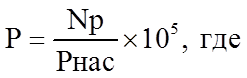 P - количество погибших в дорожно-транспортных происшествиях на 100 тыс. населения;Np - количество погибших в дорожно-транспортных происшествиях на отчетную дату;Pнас - данные Мособлстата о численности населения  городского округа Электросталь Московской области на начало отчетного года области;105 - постоянный коэффициентСтатистические данные,Данные Министерства внутренних дел Российской Федерациигодовая3.Доля автомобильных дорог местного значения, соответствующих нормативным требованиямпроцентПоказатель на конец отчетного периода определяется по формуле:где:Lобщ - общая протяженность автомобильных дорог общего пользования муниципального значения по состоянию на 31 декабря отчетного года.Lнн - общая протяженность автомобильных дорог общего пользования муниципального значения, не соответствующая нормативным требованиям в соответствии с ГОСТ Р 50597-2017 «Дороги автомобильные и улицы. Требования к эксплуатационному состоянию, допустимому по условиям обеспечения безопасности дорожного движения. Методы контроля», утвержденным приказом Федерального агентства по техническому регулированию и метрологии от 26 сентября 2017 г. N 1245-ст.Форма статистического наблюдения № 3-ДГ (мо) «Сведения об автомобильных дорогах общего пользования местного значения и искусственных сооружениях на них»годовая№ 
п/п№ подпрограммы№ основного мероприятия № мероприятия Наименование результатаЕдиница измеренияПорядок определения значений12345671.I0204Обеспечено выполнение транспортной работы автомобильным транспортом в соответствии с заключенными государственными контрактами и договорами на выполнение работ по перевозке пассажировПроцентОпределяется как отношение фактического объема транспортной работы к объему транспортной работы, установленному в государственном контракте на территории муниципального образования Московской области2.II0401Площадь отремонтированных (капитально отремонтированных) автомобильных дорог общего пользования местного значениям2Значение показателя определяется исходя из планов на соответствующий год по площади ремонта (капитального ремонта) автомобильных дорог общего пользования местного значения (с учетом съездов, примыканий, парковок, тротуаров, автобусных площадок, проходящих вдоль автомобильных дорог местного значения)3.II0407Создание парковочного пространства на улично-дорожной сети штЗначение показателя определяется прямым счетом в виде количества машино-мест, запланированных к созданию на улично-дорожной сети местного значения в соответствующем году4.II0408Протяженность дорог местного значения, содержащихся за счет бюджетных средствкмОпределяется исходя из нормативов содержания автомобильных дорог общего пользования местного значения5.II0409Количество погибших в дорожно-транспортных происшествиях, человек на 100 тысяч населенияРезультат рассчитывается по формуле:ДТП=Чп.Чн*100 000, гдеЧп – Количество погибших в дорожно-транспортных происшествиях на территории г.о.Электросталь.Чн – численность населения городского округа Электросталь Московской области на начало отчетного года